		Accord		Concernant l’adoption de Règlements techniques harmonisés 
de l’ONU applicables aux véhicules à roues et aux équipements 
et pièces susceptibles d’être montés ou utilisés sur les véhicules 
à roues et les conditions de reconnaissance réciproque 
des homologations délivrées conformément à ces Règlements*(Révision 3, comprenant les amendements entrés en vigueur le 14 septembre 2017)_______________		Additif 43 : Règlement ONU no 44		Révision 3 − Amendement 9Complément 16 à la série 04 d’amendements − Date d’entrée en vigueur : 11 janvier 2020		Prescriptions uniformes relatives à l’homologation des dispositifs 
de retenue pour enfants à bord des véhicules à moteur (« Dispositifs 
de retenue pour enfants »)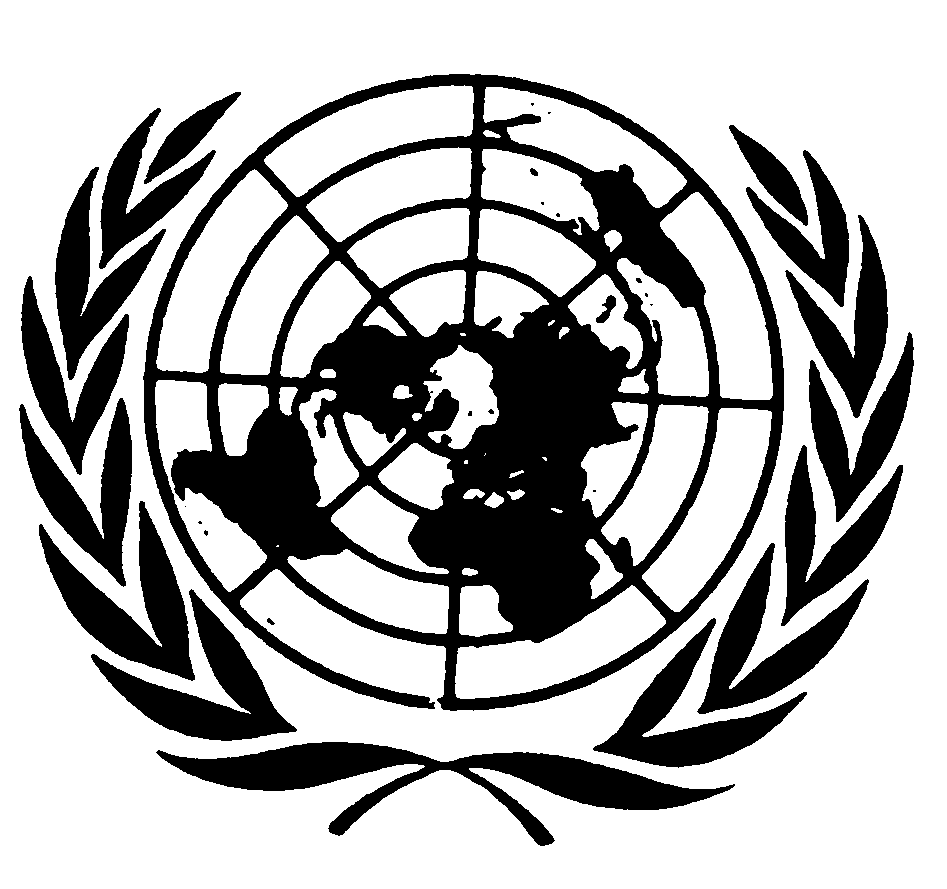 Le présent document est communiqué uniquement à titre d’information. Le texte authentique, juridiquement contraignant, est celui du document ECE/TRANS/WP.29/2019/36Paragraphe 6.1.3, lire :« 6.1.3	Selon la catégorie à laquelle il appartient, le dispositif de retenue pour enfants doit être assujetti à la structure du véhicule ou à la structure du siège.Configurations possibles pour l’homologation
Tableau des groupes et des catégories».Paragraphes 17.16 à 17.19, lire :« 17.16	À compter du 1er septembre 2017, aucune nouvelle homologation ne doit être accordée au titre du présent Règlement pour un système de retenue pour enfants de la classe intégrale des groupes 0, 0+ ou 1 équipé d’attaches ISOFIX (conformément au paragraphe 6.3.2 du présent Règlement). Les dispositifs de retenue faisant partie d’un système multi-groupe de retenue pour enfants aussi homologués pour le groupe II et au-dessus seront exemptés jusqu’au 1er septembre 2020.17.17	À compter du 1er septembre 2020, aucune extension d’homologation ne doit être accordée au titre du présent Règlement pour un système de retenue pour enfants de la classe intégrale des groupes 0, 0+ ou 1 équipé d’attaches ISOFIX (conformément au paragraphe 6.3.2 du présent Règlement). Les dispositifs de retenue faisant partie d’un système multi-groupe de retenue pour enfants aussi homologués pour le groupe II et au-dessus seront exemptés jusqu’au 1er septembre 2022.17.18	À compter du 1er septembre 2019, aucune nouvelle homologation ne pourra être accordée en application du présent Règlement pour un dispositif de retenue pour enfants faisant face à la route de classe non intégrale relevant des groupes II ou II/III. Les dispositifs de retenue faisant partie d’un système multigroupe de retenue pour enfants aussi homologué pour le groupe I et au-dessus jusqu’au 1er septembre 2020.17.19	À compter du 1er septembre 2023, aucune extension d’homologation ne pourra être accordée en application du présent Règlement pour un dispositif de retenue pour enfants faisant face à la route de classe non intégrale relevant des groupes II ou II/III. Les dispositifs de retenue faisant partie d’un système multigroupe de retenue pour enfants aussi homologué pour le groupe I et au-dessus, jusqu’au 1er septembre 2022. ».Ajouter les nouveaux paragraphes 17.20 et 17.21, libellés comme suit :« 17.20	À compter du 1er septembre 2020, aucune nouvelle homologation ne pourra être accordée en application du présent Règlement aux dispositifs de retenue pour enfants relevant d’un autre groupe que le groupe III.17.21	À compter du 1er septembre 2022, aucune extension d’homologation ne pourra être accordée en application du présent Règlement aux dispositifs de retenue pour enfants relevant d’un autre groupe que le groupe III. ».E/ECE/324/Rev.1/Add.43/Rev.3/Amend.9−E/ECE/TRANS/505/Rev.1/Add.43/Rev.3/Amend.9E/ECE/324/Rev.1/Add.43/Rev.3/Amend.9−E/ECE/TRANS/505/Rev.1/Add.43/Rev.3/Amend.917 janvier 2020CatégorieCatégorieUniversel(1)Universel(1)Semi-universel(2)Semi-universel(2)Usage restreintUsage restreintSpécifique 
à un véhiculeSpécifique 
à un véhiculeCatégorieCatégorieDREDRE ISOFIXDREDRE ISOFIXDREDRE ISOFIXDREDRE ISOFIX0NacelleA(3)NAA(3)A(3)A(3)NAA(3)A(3)00Dos à la routeA(3)NAA(3)A(3)A(3)NAA(3)A(3)0+Dos à la routeA(3)NAA(3)A(3)A(3)NAA(3)A(3)IDos à la routeA(3)NAA(3)A(3)A(3)NAA(3)A(3)ISièges faisant face 
vers l’avant (intégraux)A(3)A(3)A(3)A(3)A(3)NAA(3)A(3)ISièges faisant face vers l’avant (non intégraux)NANANANANANANANAISièges faisant face vers l’avant (non intégraux − voir par. 6.1.12.)A(3)NAA(3)NAA(3)NAA(3)A(3)IIDos à la routeA(3)NAA(3)NAA(3)NAA(3)A(3)IISièges faisant face vers l’avant (intégraux)A(3)NAA(3)NAA(3)NAA(3)A(3)IISièges faisant face vers l’avant (non intégraux)A(3)NAA(3)NAA(3)NAA(3)A(3)IIIDos à la routeA(3)NAA(3)NAA(3)NAA(3)A(3)IIISièges faisant face vers l’avant (intégraux)A(3)NAA(3)NAA(3)NAA(3)A(3)IIISièges faisant face vers l’avant (non intégraux)ANAANAANAAAAvec :DRE :	Dispositif de retenue pour enfantsA : 	ApplicableNA :	Sans objet(1)  Un DRE ISOFIX universel est un dispositif de retenue pour enfants faisant face à la route pour utilisation sur 
des véhicules comportant des places équipées d’ancrages ISOFIX et d’un ancrage de fixation supérieure.(2)  Un DRE ISOFIX semi-universel est :•	Un dispositif de retenue pour enfants faisant face à la route équipé d’une jambe de force ; ou•	Un dispositif de retenue pour enfants dos à la route équipé d’une jambe de force ou d’une sangle de fixation supérieure, pour utilisation sur des véhicules comportant des places ISOFIX équipées d’ancrages ISOFIX et 
d’un ancrage de fixation supérieure si nécessaire ;•	Ou un dispositif de retenue pour enfants dos à la route, appuyé sur la planche de bord du véhicule, pour utilisation sur le siège passager avant équipé d’ancrages ISOFIX ;•	Ou un dispositif de retenue pour enfants latéral équipé si nécessaire d’un dispositif antirotation, pour utilisation dans des véhicules comportant des places équipées d’ancrages ISOFIX et d’un ancrage 
de fixation supérieure si nécessaire.(3)  Les nouvelles homologations ou extensions d’homologation seront accordées conformément aux paragraphes 17.16 à 17.21.Avec :DRE :	Dispositif de retenue pour enfantsA : 	ApplicableNA :	Sans objet(1)  Un DRE ISOFIX universel est un dispositif de retenue pour enfants faisant face à la route pour utilisation sur 
des véhicules comportant des places équipées d’ancrages ISOFIX et d’un ancrage de fixation supérieure.(2)  Un DRE ISOFIX semi-universel est :•	Un dispositif de retenue pour enfants faisant face à la route équipé d’une jambe de force ; ou•	Un dispositif de retenue pour enfants dos à la route équipé d’une jambe de force ou d’une sangle de fixation supérieure, pour utilisation sur des véhicules comportant des places ISOFIX équipées d’ancrages ISOFIX et 
d’un ancrage de fixation supérieure si nécessaire ;•	Ou un dispositif de retenue pour enfants dos à la route, appuyé sur la planche de bord du véhicule, pour utilisation sur le siège passager avant équipé d’ancrages ISOFIX ;•	Ou un dispositif de retenue pour enfants latéral équipé si nécessaire d’un dispositif antirotation, pour utilisation dans des véhicules comportant des places équipées d’ancrages ISOFIX et d’un ancrage 
de fixation supérieure si nécessaire.(3)  Les nouvelles homologations ou extensions d’homologation seront accordées conformément aux paragraphes 17.16 à 17.21.Avec :DRE :	Dispositif de retenue pour enfantsA : 	ApplicableNA :	Sans objet(1)  Un DRE ISOFIX universel est un dispositif de retenue pour enfants faisant face à la route pour utilisation sur 
des véhicules comportant des places équipées d’ancrages ISOFIX et d’un ancrage de fixation supérieure.(2)  Un DRE ISOFIX semi-universel est :•	Un dispositif de retenue pour enfants faisant face à la route équipé d’une jambe de force ; ou•	Un dispositif de retenue pour enfants dos à la route équipé d’une jambe de force ou d’une sangle de fixation supérieure, pour utilisation sur des véhicules comportant des places ISOFIX équipées d’ancrages ISOFIX et 
d’un ancrage de fixation supérieure si nécessaire ;•	Ou un dispositif de retenue pour enfants dos à la route, appuyé sur la planche de bord du véhicule, pour utilisation sur le siège passager avant équipé d’ancrages ISOFIX ;•	Ou un dispositif de retenue pour enfants latéral équipé si nécessaire d’un dispositif antirotation, pour utilisation dans des véhicules comportant des places équipées d’ancrages ISOFIX et d’un ancrage 
de fixation supérieure si nécessaire.(3)  Les nouvelles homologations ou extensions d’homologation seront accordées conformément aux paragraphes 17.16 à 17.21.Avec :DRE :	Dispositif de retenue pour enfantsA : 	ApplicableNA :	Sans objet(1)  Un DRE ISOFIX universel est un dispositif de retenue pour enfants faisant face à la route pour utilisation sur 
des véhicules comportant des places équipées d’ancrages ISOFIX et d’un ancrage de fixation supérieure.(2)  Un DRE ISOFIX semi-universel est :•	Un dispositif de retenue pour enfants faisant face à la route équipé d’une jambe de force ; ou•	Un dispositif de retenue pour enfants dos à la route équipé d’une jambe de force ou d’une sangle de fixation supérieure, pour utilisation sur des véhicules comportant des places ISOFIX équipées d’ancrages ISOFIX et 
d’un ancrage de fixation supérieure si nécessaire ;•	Ou un dispositif de retenue pour enfants dos à la route, appuyé sur la planche de bord du véhicule, pour utilisation sur le siège passager avant équipé d’ancrages ISOFIX ;•	Ou un dispositif de retenue pour enfants latéral équipé si nécessaire d’un dispositif antirotation, pour utilisation dans des véhicules comportant des places équipées d’ancrages ISOFIX et d’un ancrage 
de fixation supérieure si nécessaire.(3)  Les nouvelles homologations ou extensions d’homologation seront accordées conformément aux paragraphes 17.16 à 17.21.Avec :DRE :	Dispositif de retenue pour enfantsA : 	ApplicableNA :	Sans objet(1)  Un DRE ISOFIX universel est un dispositif de retenue pour enfants faisant face à la route pour utilisation sur 
des véhicules comportant des places équipées d’ancrages ISOFIX et d’un ancrage de fixation supérieure.(2)  Un DRE ISOFIX semi-universel est :•	Un dispositif de retenue pour enfants faisant face à la route équipé d’une jambe de force ; ou•	Un dispositif de retenue pour enfants dos à la route équipé d’une jambe de force ou d’une sangle de fixation supérieure, pour utilisation sur des véhicules comportant des places ISOFIX équipées d’ancrages ISOFIX et 
d’un ancrage de fixation supérieure si nécessaire ;•	Ou un dispositif de retenue pour enfants dos à la route, appuyé sur la planche de bord du véhicule, pour utilisation sur le siège passager avant équipé d’ancrages ISOFIX ;•	Ou un dispositif de retenue pour enfants latéral équipé si nécessaire d’un dispositif antirotation, pour utilisation dans des véhicules comportant des places équipées d’ancrages ISOFIX et d’un ancrage 
de fixation supérieure si nécessaire.(3)  Les nouvelles homologations ou extensions d’homologation seront accordées conformément aux paragraphes 17.16 à 17.21.Avec :DRE :	Dispositif de retenue pour enfantsA : 	ApplicableNA :	Sans objet(1)  Un DRE ISOFIX universel est un dispositif de retenue pour enfants faisant face à la route pour utilisation sur 
des véhicules comportant des places équipées d’ancrages ISOFIX et d’un ancrage de fixation supérieure.(2)  Un DRE ISOFIX semi-universel est :•	Un dispositif de retenue pour enfants faisant face à la route équipé d’une jambe de force ; ou•	Un dispositif de retenue pour enfants dos à la route équipé d’une jambe de force ou d’une sangle de fixation supérieure, pour utilisation sur des véhicules comportant des places ISOFIX équipées d’ancrages ISOFIX et 
d’un ancrage de fixation supérieure si nécessaire ;•	Ou un dispositif de retenue pour enfants dos à la route, appuyé sur la planche de bord du véhicule, pour utilisation sur le siège passager avant équipé d’ancrages ISOFIX ;•	Ou un dispositif de retenue pour enfants latéral équipé si nécessaire d’un dispositif antirotation, pour utilisation dans des véhicules comportant des places équipées d’ancrages ISOFIX et d’un ancrage 
de fixation supérieure si nécessaire.(3)  Les nouvelles homologations ou extensions d’homologation seront accordées conformément aux paragraphes 17.16 à 17.21.Avec :DRE :	Dispositif de retenue pour enfantsA : 	ApplicableNA :	Sans objet(1)  Un DRE ISOFIX universel est un dispositif de retenue pour enfants faisant face à la route pour utilisation sur 
des véhicules comportant des places équipées d’ancrages ISOFIX et d’un ancrage de fixation supérieure.(2)  Un DRE ISOFIX semi-universel est :•	Un dispositif de retenue pour enfants faisant face à la route équipé d’une jambe de force ; ou•	Un dispositif de retenue pour enfants dos à la route équipé d’une jambe de force ou d’une sangle de fixation supérieure, pour utilisation sur des véhicules comportant des places ISOFIX équipées d’ancrages ISOFIX et 
d’un ancrage de fixation supérieure si nécessaire ;•	Ou un dispositif de retenue pour enfants dos à la route, appuyé sur la planche de bord du véhicule, pour utilisation sur le siège passager avant équipé d’ancrages ISOFIX ;•	Ou un dispositif de retenue pour enfants latéral équipé si nécessaire d’un dispositif antirotation, pour utilisation dans des véhicules comportant des places équipées d’ancrages ISOFIX et d’un ancrage 
de fixation supérieure si nécessaire.(3)  Les nouvelles homologations ou extensions d’homologation seront accordées conformément aux paragraphes 17.16 à 17.21.Avec :DRE :	Dispositif de retenue pour enfantsA : 	ApplicableNA :	Sans objet(1)  Un DRE ISOFIX universel est un dispositif de retenue pour enfants faisant face à la route pour utilisation sur 
des véhicules comportant des places équipées d’ancrages ISOFIX et d’un ancrage de fixation supérieure.(2)  Un DRE ISOFIX semi-universel est :•	Un dispositif de retenue pour enfants faisant face à la route équipé d’une jambe de force ; ou•	Un dispositif de retenue pour enfants dos à la route équipé d’une jambe de force ou d’une sangle de fixation supérieure, pour utilisation sur des véhicules comportant des places ISOFIX équipées d’ancrages ISOFIX et 
d’un ancrage de fixation supérieure si nécessaire ;•	Ou un dispositif de retenue pour enfants dos à la route, appuyé sur la planche de bord du véhicule, pour utilisation sur le siège passager avant équipé d’ancrages ISOFIX ;•	Ou un dispositif de retenue pour enfants latéral équipé si nécessaire d’un dispositif antirotation, pour utilisation dans des véhicules comportant des places équipées d’ancrages ISOFIX et d’un ancrage 
de fixation supérieure si nécessaire.(3)  Les nouvelles homologations ou extensions d’homologation seront accordées conformément aux paragraphes 17.16 à 17.21.Avec :DRE :	Dispositif de retenue pour enfantsA : 	ApplicableNA :	Sans objet(1)  Un DRE ISOFIX universel est un dispositif de retenue pour enfants faisant face à la route pour utilisation sur 
des véhicules comportant des places équipées d’ancrages ISOFIX et d’un ancrage de fixation supérieure.(2)  Un DRE ISOFIX semi-universel est :•	Un dispositif de retenue pour enfants faisant face à la route équipé d’une jambe de force ; ou•	Un dispositif de retenue pour enfants dos à la route équipé d’une jambe de force ou d’une sangle de fixation supérieure, pour utilisation sur des véhicules comportant des places ISOFIX équipées d’ancrages ISOFIX et 
d’un ancrage de fixation supérieure si nécessaire ;•	Ou un dispositif de retenue pour enfants dos à la route, appuyé sur la planche de bord du véhicule, pour utilisation sur le siège passager avant équipé d’ancrages ISOFIX ;•	Ou un dispositif de retenue pour enfants latéral équipé si nécessaire d’un dispositif antirotation, pour utilisation dans des véhicules comportant des places équipées d’ancrages ISOFIX et d’un ancrage 
de fixation supérieure si nécessaire.(3)  Les nouvelles homologations ou extensions d’homologation seront accordées conformément aux paragraphes 17.16 à 17.21.Avec :DRE :	Dispositif de retenue pour enfantsA : 	ApplicableNA :	Sans objet(1)  Un DRE ISOFIX universel est un dispositif de retenue pour enfants faisant face à la route pour utilisation sur 
des véhicules comportant des places équipées d’ancrages ISOFIX et d’un ancrage de fixation supérieure.(2)  Un DRE ISOFIX semi-universel est :•	Un dispositif de retenue pour enfants faisant face à la route équipé d’une jambe de force ; ou•	Un dispositif de retenue pour enfants dos à la route équipé d’une jambe de force ou d’une sangle de fixation supérieure, pour utilisation sur des véhicules comportant des places ISOFIX équipées d’ancrages ISOFIX et 
d’un ancrage de fixation supérieure si nécessaire ;•	Ou un dispositif de retenue pour enfants dos à la route, appuyé sur la planche de bord du véhicule, pour utilisation sur le siège passager avant équipé d’ancrages ISOFIX ;•	Ou un dispositif de retenue pour enfants latéral équipé si nécessaire d’un dispositif antirotation, pour utilisation dans des véhicules comportant des places équipées d’ancrages ISOFIX et d’un ancrage 
de fixation supérieure si nécessaire.(3)  Les nouvelles homologations ou extensions d’homologation seront accordées conformément aux paragraphes 17.16 à 17.21.